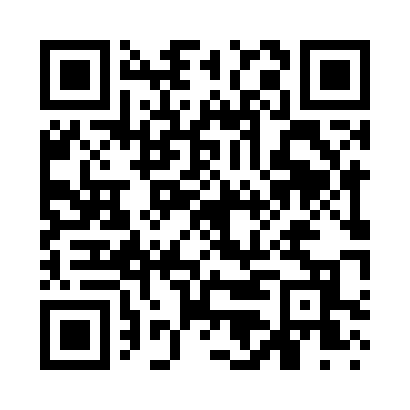 Prayer times for West Erath, Louisiana, USAMon 1 Jul 2024 - Wed 31 Jul 2024High Latitude Method: Angle Based RulePrayer Calculation Method: Islamic Society of North AmericaAsar Calculation Method: ShafiPrayer times provided by https://www.salahtimes.comDateDayFajrSunriseDhuhrAsrMaghribIsha1Mon4:536:111:124:488:139:312Tue4:546:111:124:488:139:313Wed4:546:121:134:488:139:314Thu4:556:121:134:488:139:315Fri4:556:131:134:498:139:306Sat4:566:131:134:498:139:307Sun4:566:141:134:498:139:308Mon4:576:141:134:498:129:309Tue4:586:151:144:498:129:2910Wed4:586:151:144:508:129:2911Thu4:596:161:144:508:129:2812Fri5:006:161:144:508:119:2813Sat5:006:171:144:508:119:2814Sun5:016:171:144:508:119:2715Mon5:026:181:144:508:119:2716Tue5:026:181:144:518:109:2617Wed5:036:191:144:518:109:2518Thu5:046:191:144:518:099:2519Fri5:056:201:154:518:099:2420Sat5:056:211:154:518:089:2421Sun5:066:211:154:518:089:2322Mon5:076:221:154:518:079:2223Tue5:086:221:154:518:079:2124Wed5:086:231:154:518:069:2125Thu5:096:241:154:518:069:2026Fri5:106:241:154:518:059:1927Sat5:116:251:154:518:049:1828Sun5:126:251:154:518:049:1729Mon5:126:261:154:518:039:1730Tue5:136:261:154:518:029:1631Wed5:146:271:154:518:029:15